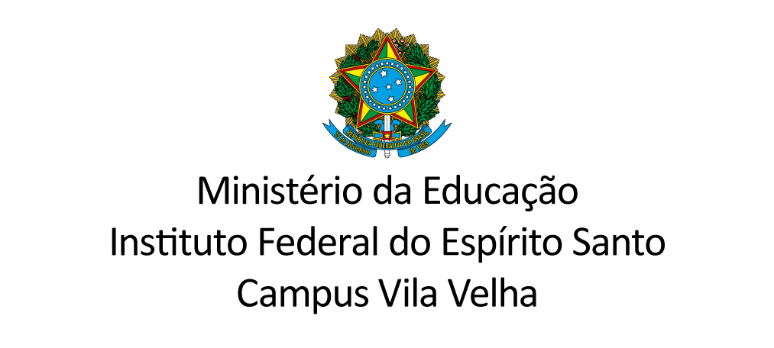 ANEXO VFORMULÁRIO PARA INTERPOSIÇÃO DE RECURSOÀ Comissão  do PROCESSO SELETIVO Edital ___/2022Venho requerer a V. Sª recurso contra:(  )  Resultado Preliminar após análise da documentação dos candidatos.Conforme especificado abaixo:NOME DO CANDIDATO:______________________________________________________________________Nº DE DOC. DE IDENTIDADE______________________________________________________________________(  )  CURSO DE APERFEIÇOAMENTO EM METODOLOGIAS EM EDUCAÇÃO AMBIENTAL(  ) CURSO ESPECIALIZAÇÃO EM EDUCAÇÃO AMBIENTAL ESCOLARFUNDAMENTAÇÃO E ARGUMENTAÇÃO LÓGICA________________________________________________________________________________________________________________________________________________________________________________________________________________________________________________________________________________________________________________________________________________________________________________________________________________________________________________________________________________________________________________________________________________________________________________________________________________________ Vitória, ES, ____ de ______________________ de 2022_______________________________Assinatura